Thrift Shop Project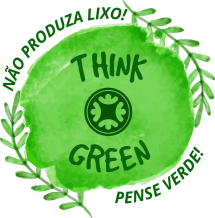 DESIGN THE THRIFT SHOP PROJECT POSTER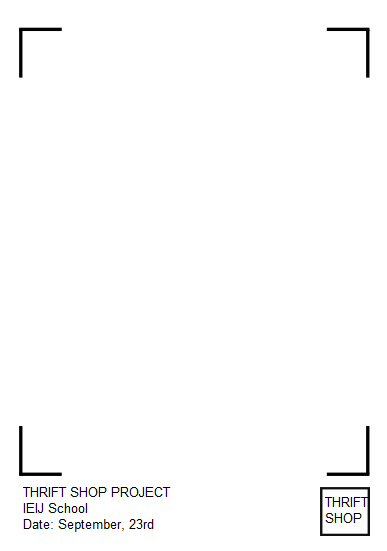 AGES 12-14 14+AIMS – To create posters and post around school to promote THRIFT SHOP PROJECT. – The students consider the reasons why we need to know more about #THRIFTSHOPPROJECT.INSTRUCTIONS – Before Thrift Shop Project day, the students make posters advertising Thrift Shop Project and post them around school. Age 12–14 – Draw a picture of yourself and your friends wearing your favourite items of clothing on the poster template. Put the posters around school to promote Thrift Shop Project. OR – Create an illustration or make a collage from old fashion magazines that inspires people to think differently about the clothes they wear and buy. Display the posters in a school exhibition or turn them into posters to promote Thrift Shop Project. Age 14+ – Wear your favourite clothes. Strike a pose. Take a photo. Add the graphics. Put the poster up in your school. OR – Create an illustration or make a collage from old fashion magazines that inspires people to think differently about the clothes they wear and buy. Display the posters in school or turn them into posters to promote Thrift Shop Project.MATERIALS REQUIRED - paper, photographs, scissors, glue Or – computer, internet connection, camera, printerAIMS – To create posters and post around school to promote THRIFT SHOP PROJECT. – The students consider the reasons why we need to know more about #THRIFTSHOPPROJECT.INSTRUCTIONS – Before Thrift Shop Project day, the students make posters advertising Thrift Shop Project and post them around school. Age 12–14 – Draw a picture of yourself and your friends wearing your favourite items of clothing on the poster template. Put the posters around school to promote Thrift Shop Project. OR – Create an illustration or make a collage from old fashion magazines that inspires people to think differently about the clothes they wear and buy. Display the posters in a school exhibition or turn them into posters to promote Thrift Shop Project. Age 14+ – Wear your favourite clothes. Strike a pose. Take a photo. Add the graphics. Put the poster up in your school. OR – Create an illustration or make a collage from old fashion magazines that inspires people to think differently about the clothes they wear and buy. Display the posters in school or turn them into posters to promote Thrift Shop Project.